Об утверждении ежегодного планапроведения плановых проверок юридических лиц и индивидуальных  предпринимателей на 2021 год в сфере муниципального контроля         В соответствии с Федеральным законом от 26.12.2008 № 294-ФЗ  «О защите прав юридических лиц и индивидуальных предпринимателей при осуществлении государственного контроля (надзора) и муниципального контроля», Земельным кодексом Российской Федерации,  Федеральным законом от 06.10.2003  N 131-ФЗ «Об общих принципах организации местного самоуправления в Российской Федерации», Уставом муниципального образования Соль-Илецкий городской округ Оренбургской области принятым Решением Совета депутатов муниципального образования Соль-Илецкий городской округ от 11.12.2015 № 51, Постановление администрации муниципального образования Соль-Илецкий городской округ  от 18.01.2018 № 96-п «Об утверждении перечня видов муниципального контроля и органов местного самоуправления, уполномоченных на их осуществление», постановляю:1. Утвердить ежегодный план проведения плановых проверок юридических лиц и индивидуальных  предпринимателей на 2021 год в сфере муниципального контроля, согласно приложению к данному постановлению. 2. Контроль за исполнением настоящего постановления возложить на первого заместителя главы администрации городского округа - заместителя главы администрации Соль-Илецкого  городского округа, по строительству, транспорту, благоустройству и ЖКХ А.Р. Хафизова.          3. Постановление вступает в силу после его официального опубликования (обнародования).Глава муниципального образованияСоль-Илецкий городской округ	                   		                    А.А. КузьминВерноГлавный специалист организационного отдела                              Е.В. ТелушкинаРазослано: в Прокуратуру Соль-Илецкого района, организационный отдел, отдел муниципального контроля, юридический отдел, в дело.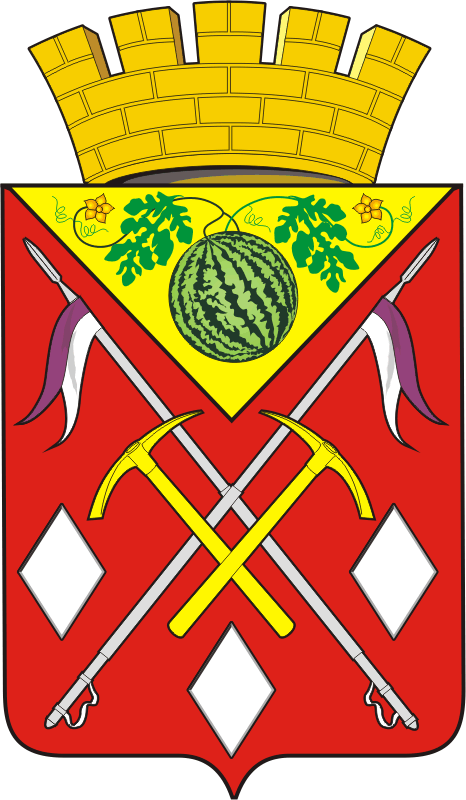          АДМИНИСТРАЦИЯ       МУНИЦИПАЛЬНОГО            ОБРАЗОВАНИЯ          СОЛЬ-ИЛЕЦКИЙ       ГОРОДСКОЙ ОКРУГОРЕНБУРГСКОЙ ОБЛАСТИ         ПОСТАНОВЛЕНИЕ             ______ № _______                                                 П Р О Е К Т